Publicado en Madrid el 06/07/2023 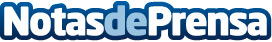 Por qué es recomendable comprar la luz V16 conectada a la DGT ahora que los triángulos no son obligatoriosErum Vial, líder en soluciones de seguridad vial recomienda el uso de la luz de emergencia V16 conectada como sistema de prevención de accidentes y atropellosDatos de contacto:Erum Vial (Grupo PF Seguridad Vial)PF Seguridad Vial 919 030 292Nota de prensa publicada en: https://www.notasdeprensa.es/por-que-es-recomendable-comprar-la-luz-v16 Categorias: Nacional Madrid Seguros Movilidad y Transporte http://www.notasdeprensa.es